Хоровенько Елена Гавриловна 2022.12.13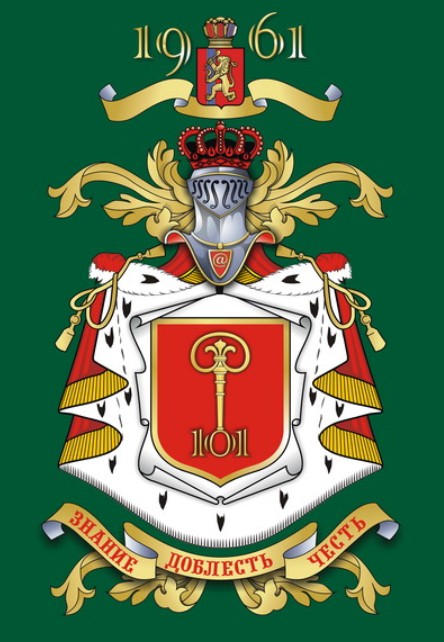 13:49:36 +07'00'УТВЕРЖДЕНО приказомдиректора МБОУ Школы №101 № 22/22 ОД от 01.09.2014г.Кодекс этики и служебного поведения работников Муниципального бюджетного общеобразовательного учреждения «Средняя школа№ 101 с углубленным изучением математики и информатики» (МБОУ Школы № 101)I. Общие положения II.Данный Кодекс этики и служебного поведения работников МБОУ Школы №101 (далее – Кодекс) – документ, разработанный с целью создания корпоративной культуры в МБОУ Школе № 101 (далее – Школы), улучшения имиджа учреждения, оптимизации взаимодействия с внешней средой и внутри нашей Школы, совершенствования управленческой структуры, т.е. обеспечения устойчивого развития в условиях современных перемен.Кодекс – это свод основных морально-этических норм и правил социального поведения, следуя которым мы укрепляем высокую репутацию школы, поддерживая ее авторитет и продолжаем традиции предшествующих поколений учителей и учеников.Кодекс определяет основные принципы совместной жизнедеятельности учеников, учителей и сотрудников школы, которые должны включать уважительное, вежливое и заботливое отношения друг к другу и к окружающим, аспекты сотрудничества и ответственности за функционирование школы.Школа обязана создать необходимые условия для полной реализации положений Кодекса.Изменения и дополнения в Кодекс могут вноситься по инициативе как отдельных работников Школы, органов самоуправления (Управляющего совета, Методического совета, Педагогического совета) Школы; изменения и дополнения утверждаются директором Школы.Кодекс является документом, открытым для ознакомления всех участников учебно-воспитательного процесса (детей, родителей, педагогов). Содержание Кодекса доводится до сведения педагогов на совещании учителей, публикуется на сайте Школы.Нормами Кодекса руководствуются педагоги и все сотрудники, Школы работающие с детьми.Данный Кодекс определяет основные нормы профессиональной этики, которые:регулируют отношения между педагогами, учащимися и их родителями, а также другими работниками Школы;защищают их человеческую ценность и достоинство;поддерживают качество профессиональной деятельности педагогов и честь их профессии;- создают культуру Школы, основанную на доверии, ответственности и справедливости.Источники и принципы педагогической этикиНормы педагогической этики устанавливаются на основании норм культуры, традиций советско-российской школы, конституционных положений и законодательных актов Российской Федерации, а также на основании Положений прав человека и прав ребенка.Основу норм Кодекса составляют следующие основные принципы: человечность, справедливость, профессионализм, ответственность, терпимость, демократичность, партнерство и солидарность.2. Основные нормыЛичность педагогаПрофессиональная этика педагога требует призвания, преданности своей работе и чувства ответственности при исполнении своих обязанностей.Педагог требователен по отношению к себе и стремится к самосовершенствованию. Для него характерны самонаблюдение, самоопределение и самовоспитание.Для педагога необходимо постоянное обновление. Он занимается своим образованием, повышением квалификации и поиском новых оптимальных методов работы.ОтветственностьПедагог несет ответственность за качество и результаты доверенной ему педагогической работы – образования подрастающего поколения.Педагог несет ответственность за физическое, интеллектуальное, эмоциональное и духовное развитие детей, с которыми он работает.Педагог несет ответственность за порученные ему администрацией функции и доверенные материально-технические ценности.Авторитет, честь, репутацияСвоим поведением педагог поддерживает и защищает исторически сложившуюся профессиональную честь педагога.Педагог передает молодому поколению национальные и общечеловеческие культурные ценности, принимает посильное участие в процессе культурного развития.В общении со своими учениками и во всех остальных случаях педагог уважителен, вежлив и корректен. Он знает и соблюдает нормы этикета.Авторитет педагога основывается на компетенции, справедливости, такте, умении заботиться о своих учениках.Педагог воспитывает на своем положительном примере. Он избегает морализаторства, не спешит осуждать и не требует от других того, что сам соблюдать не в силах.Педагог имеет право на неприкосновенность личной жизни, однако выбранный им образ жизни не должен наносить ущерб престижу профессии, извращать его отношения с учениками и коллегами или мешать исполнению профессиональных обязанностей.Педагог дорожит своей репутацией.3. Взаимоотношения с другими лицамиОбщение педагога с ученикамиСтиль общения педагога с учениками строится на взаимном уважении.В первую очередь, педагог должен быть требователен к себе. Требовательность педагога по отношению к ученику позитивна, является стержнем профессиональной этики учителя и основой его саморазвития. Педагог никогда не должен терять чувства меры и самообладанияПедагог выбирает такие методы работы, которые поощряют в его учениках развитие положительных черт и взаимоотношений: самостоятельность, инициативность, ответственность, самоконтроль, самовоспитание, желание сотрудничать и помогать другим.При оценке поведения и достижений своих учеников педагог стремится укреплять их самоуважение и веру в свои силы, показывать им возможности совершенствования, повышать мотивацию обучения.Педагог является беспристрастным, одинаково доброжелательным и благосклонным ко всем своим ученикам. Приняв необоснованно принижающие ученика оценочные решения, педагог должен постараться немедленно исправить свою ошибку.При оценке достижений учеников в баллах педагог стремится к объективности и справедливости. Недопустимо тенденциозное занижение или завышение оценочных баллов для искусственного поддержания видимости успеваемости и исправление ошибок учащихся во время письменных работ и контрольных проверок.Педагог постоянно заботится о культуре своей речи и общения.Педагог соблюдает дискретность. Педагогу запрещается сообщать другим лицам доверенную лично ему учеником информацию, за исключением случаев, предусмотренных законодательством.Педагог не злоупотребляет своим служебным положением. Он не может использовать своих учеников, требовать от них каких-либо услуг или одолжений.Педагог не имеет права требовать от своего ученика вознаграждения за свою работу, в том числе и дополнительную. Если педагог занимается частной практикой, условия вознаграждения за труд должны быть согласованы в начале работы и закреплены договором.Педагог терпимо относится к религиозным убеждениям и политическим взглядам своих воспитанников. Он не имеет права навязывать ученикам свои взгляды, иначе как путем дискуссии.Педагог не должен обсуждать с учениками других работников Школы, т.к. это может отрицательно повлиять на имидж работников школы и образовательного учреждения в целом.Общение между сотрудниками ШколыВзаимоотношения между сотрудниками основываются на принципах коллегиальности, партнерства и уважения. Сотрудник Школы защищает не только свой авторитет, но и авторитет своих коллег. Он не унижает своих коллег в присутствии учеников или других лиц.Сотрудники Школы избегают необоснованных и скандальных конфликтов во взаимоотношениях. В случае возникновения разногласий они стремятся к их конструктивному решению. Если же они не могут прийти к общему решению (согласию) в возникшей ситуации, то одна из сторон имеет право направить в Конфликтную комиссию просьбу помочь разобрать данную ситуацию.Преследование сотрудника Школы за критику запрещено. Критика, направленная на работу, решения, взгляды и поступки коллег или администрации, не должна унижать подвергаемое критике лицо. Она обязана быть обоснованной, конструктивной, тактичной. Критика должна быть высказана с глазу на глаз, а не за глаза.Критику следует обнародовать, если на нее должным образом не реагируют, или в случаях выявления преступной деятельности.Важнейшие проблемы и решения в педагогической жизни обсуждаются и принимаются в открытых педагогических дискуссиях.Педагоги не прикрывают ошибки и проступки друг друга. Если же подобное станет известно Конфликтной комиссии, то он имеет право начать расследование по выявлению прикрытых ошибок, проступков и т.д.Взаимоотношения с администрациейШкола базируется на принципах свободы слова и убеждений, терпимости, демократичности и справедливости.Администрация Школы делает все возможное для полного раскрытия способностей и умений педагога как основного субъекта образовательной деятельности.В Школе соблюдается культура общения, выражающаяся во взаимном уважении, доброжелательности и умении находить общий язык. Ответственность за поддержание такой атмосферы несет директор школы, ее администрация.Администрация школы терпимо относится к разнообразию политических, религиозных, философских взглядов, вкусов и мнений, создает условия для обмена взглядами, возможности договориться и найти общий язык. Различные статусы педагогов, квалификационные категории и обязанности не должны препятствовать равноправному выражению всеми педагогами своего мнения и защите своих убеждений.Администрация не может дискриминировать, игнорировать или преследовать педагогов за их убеждения или на основании личных симпатий или антипатий. Отношения администрации с каждым из педагогов основываются на принципе равноправия.Оценки и решения директора школы должны быть беспристрастными и основываться на фактах и реальных заслугах педагогов.Педагоги имеют право получать от администрации информацию, имеющую значение для работы Школы. Администрация не имеет права скрывать или тенденциозно извращать информацию, могущую повлиять на карьеру педагога и на качество его труда. Важные для педагогического сообщества решения принимаются в учреждении на основе принципов открытости и общего участия.За директором школы остается окончательное право в принятии решения в разрешении возникшего конфликта, но Конфликтная комиссия может рекомендовать (аргументировано, на основании полученных доказательств) директору о принятии какого-либо решения, которое было принято коллегиально членами Конфликтной комиссии, также директор, вне зависимости от решения Конфликтной комиссии, имеет право наложить вето.Педагоги Школы уважительно относятся к администрации, соблюдают субординацию и при возникновении конфликта с администрацией пытаются его разрешить с соблюдением этических норм. Если же иное не получается по каким-либо причинам, то конфликт разбирается Конфликтной комиссией.В случае выявления преступной деятельности сотрудников школы, а также грубых нарушений профессиональной этики директор школы должен принять решение единолично или при необходимости привлечь Конфликтную комиссию, а также Педагогический совет для принятия кардинального решения (действий) по отношению к нарушителям Кодекса.Отношения с родителями и опекунами учениковКонсультация родителей по проблемам воспитания детей – важнейшая часть деятельности педагога. Он устраняет причины конфликтов на основе этических принципов, принятых в Школе.Сотрудники школы должны уважительно и доброжелательно общаться с родителями учеников; не имеют права побуждать родителей или родительский комитет организовывать для педагогов угощения, поздравления и тому подобное.Отношения педагогов с родителями не должны оказывать влияния на оценку личности и достижений детей.На отношения педагогов с учениками и на их оценку не должна влиять поддержка, оказываемая их родителями или опекунами школе.Академическая свобода и свобода словаПедагог имеет право пользоваться различными источниками информации.При отборе и передаче информации ученикам педагог соблюдает принципы объективности, пригодности и пристойности. Тенденциозное извращение информации или изменение ее авторства недопустимо.Педагог может по своему усмотрению выбрать вид воспитательной деятельности и создавать новые методы воспитания, если они с профессиональной точки зрения пригодны, ответственны и пристойны.Педагог имеет право открыто (в письменной или в устной форме) высказывать свое мнение о школьной, региональной или государственной политике в сфере просвещения, а также о действиях участников образовательного процесса, однако егоутверждения не могут быть тенденциозно неточными, злонамеренными и оскорбительными.Педагог не имеет права обнародовать конфиденциальную служебную информацию.Использование ресурсов школыПедагоги и административные работники должны бережно и обоснованно расходовать материальные и другие ресурсы. Они не имеют права использовать имущество Школы (помещения, мебель, телефон, телефакс, компьютер, копировальную технику, другое оборудование, инструменты и материалы), а также свое рабочее время для личных нужд. Случаи, в которых педагогам разрешается пользоваться вещами и рабочим временем, должны регламентироваться правилами сохранности имущества учреждения.Личные интересы и самоотводРаботники школы объективны и бескорыстны. Их служебные решения не подчиняются собственным интересам, а также личным интересам членов семьи, родственников и друзей.Если сотрудник школы является членом совета, комиссии или иной рабочей группы, обязанной принимать решения, в которых он лично заинтересован, и в связи с этим не может сохранять беспристрастность, он сообщает об этом лицам, участвующим в обсуждении, и берет самоотвод от голосования или иного способа принятия решения.Работник школы не может представлять свое учреждение в судебном споре с другим учреждением, предприятием или физическими лицами в том случае, если с партнерами по данному делу его связывают какие-либо частные интересы или счеты, и он может быть заинтересован в том или ином исходе дела. О своей заинтересованности он должен сообщить  администрации и лицам, рассматривающим данное дело.Благотворительность и меценатствоШкола имеет право принимать бескорыстную помощь со стороны физических, юридических лиц.Работник школы является честным человеком и строго соблюдает законодательство Российской Федерации. С профессиональной этикой работника Школы не сочетаются ни получение взятки, ни ее дача.Работник школы может принять от родителей учеников любую бескорыстную помощь, предназначенную учреждению. О предоставлении такой помощи необходимо поставить в известность общественность и выразить публично от лица школы благодарность.Прием на работу и перевод на более высокую должностьРуководитель Школы должен сохранять беспристрастность при подборе на работу нового сотрудника или повышении сотрудника в должности.Механизм решения вопросов по этике служебных отношений Конфликтной комиссии ШколыКонфликтная комиссия Школы принимает заявления от работников Школы, учеников и их родителей только в письменной форме.Конфликтная комиссия Школы по поступившим заявлениям разрешает возникающие конфликты только на территории учебного заведения, только в полном составе и в определенное время, заранее оповестив заявителя и ответчика.Председатель Конфликтной комиссии подчиняется директору Школы, но в своих действиях независим, если это не противоречит Уставу Школы, законодательству Российской Федерации.Председатель в одностороннем порядке имеет право пригласить для профилактической беседы педагога, сотрудника, ученика и их родителей не собирая для этого весь состав Конфликтной комиссии.Директор имеет   право   обратиться   за   помощью   к   начальнику   МКУ«Управление образования» для разрешения особо острых конфликтов.Председатель и члены Конфликтной комиссии не имеют права разглашать информацию, поступающую к ним.Конфликтная комиссия Школы несет персональную ответственность за принятие решений.Вызов Конфликтной комиссией на беседу педагога, сотрудника, ученика и их родителей не игнорируется, в противном случае данный конфликт перестает быть этическим и носит характер служебного проступка, он передается в ведение администрации. Конфликтная комиссия Школы также имеет право подать жалобу на сотрудника школы на имя директора Школы.Работник Школы может пожаловаться директору Школы на решения Конфликтной комиссии в письменной форме. В данном случае Председатель Конфликтной комиссии должен будет также в письменной форме опровергнуть данное заявление-жалобу, либо его прокомментировать, либо принять во внимание и внести изменения в решение Конфликтной комиссии.Каждый несет персональную ответственность за подачу непроверенных сведений.